ŠOLSKE POTREBŠČINE – OŠPP      3. razred2021/22Učenci prejmejo učbenike in delovne zvezke v začetku šolskega leta brezplačno v šoli.OSTALE POTREBŠČINE :3 veliki črtasti zvezki 1 veliki zvezek, visoki karo1 veliki zvezek Tako lahko (lepopisni, obojestranski)svinčnik, radirka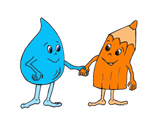 vodene barvicekolaž papirškarje, lepilo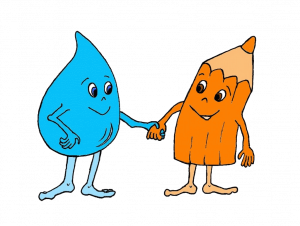 beležkamapabarvicešportna opremacopatiUČBENIKI  (SE OB KONCU LETA VRNEJO) Pojdi z menoj v svet zgodb, berilo za 3. razred OŠPP Pajkec Piko posluša, govori, bere, piše 3, učbenik za OŠPP  Spoznavanje okolja 3, učbenik za 3. r. OŠPP   DELOVNI ZVEZKI (OSTANEJO OTROKOVA LAST)Pajkec Piko posluša, govori, bere, piše 3, delovni zvezek za OŠPPMatematika 3, delovni zvezek za OŠPP